Об особом противопожарном режиме и создании оперативного штаба по тушению пожаров на территории муниципального образования сельского поселения «Большелуг»Руководствуясь  Федеральным законом от 06.10.2003 г. № 131-ФЗ  «Об общих принципах организации местного самоуправления в Российской Федерации», Федеральным законом от 21.12.1994 г. № 69-ФЗ  «О пожарной  безопасности»,  Уставом муниципального образования сельского поселения «Большелуг» и в целях  обеспечения  противопожарной безопасности на территории муниципального образования сельского поселения «Большелуг», постановлением Правительства Республики Коми от 10.04.2018 г. № 188 «О начале в 2018 году пожароопасного сезона на территории Республики Коми»,ПОСТАНОВЛЯЮ:1. Ввести с 27.04.2018 г., до особого распоряжения, на территории муниципального образования сельского поселения «Большелуг» особый противопожарный режим в связи с повышением пожарной опасности в весенне-летний пожароопасный период 2018 года.2. На период особого противопожарного режима установить на территории сельского поселения «Большелуг» дополнительные требования пожарной безопасности:а) запретить разведение костров, сжигание сухой травы и горючих отходов,  применение пиротехнических изделий и иных огневых эффектов в границах населенных  пунктов  муниципального образования сельского  поселения «Большелуг»;б) запретить размещение мест торговли, связанных с приготовлением пищи с применением открытого огня, в лесопарковых зонах и на расстоянии менее 50  метров от зданий и сооружений;в) ограничить  доступ населения  в леса и на поля с наличием сухой травы, расположенные на территории сельского поселения;г) запретить детям посещение лесных массивов с сухой травой и разведение костров;д) запретить проведение сварочных и других огневых работ вне специально отведенных мест, осуществлять  сварочные  и  другие  огневые работы только после оформления в установленном порядке специального разрешения и обеспечения пожарной безопасности в местах проведения данных видов работ;е)  в   условиях устойчивой сухой, жаркой и ветреной погоды организовать силами местного населения и членов добровольных пожарных формирований патрулирование населенных пунктов. 3. Рекомендовать руководителям учреждений, организаций и предприятий на территории сельского поселения «Большелуг» проведение следующих мероприятий:а) принять нормативно-правовые акты, устанавливающие дополнительные  требования пожарной безопасности в организациях и предприятиях и   предусматривающие проведение мероприятий по профилактике пожаров, созданию условий для их успешной ликвидации (создание необходимых запасов воды, средств пожаротушения, устройство минерализованных полос, уборка мусора, снос сгораемых строений в противопожарных разрывах между зданиями, удаление сухой растительности и т.д.); б) усилить контроль над соблюдением правил пожарной безопасности на объектах, организовать дежурство руководящего состава; в) назначить дополнительное количество специалистов в аварийные, аварийно-ремонтные бригады, усилить их необходимой техникой, аварийным запасом расходных и эксплуатационных материалов;г)  выставить дополнительные противопожарные посты наблюдения; д)  провести  соответствующую  разъяснительную  работу  о  мерах пожарной безопасности и действиях в случае возникновения пожара среди работников организаций и предприятий. 4. Создать оперативный штаб по тушению пожаров на территории муниципального образования сельского поселения «Большелуг» (по согласованию) для экстренного реагирования при возникновении пожаров (Приложение). 5. Оперативному штабу:а) обеспечить организацию тушения пожаров на территории муниципального образования сельского поселения «Большелуг» до прибытия пожарных формирований;б) обеспечить оперативное представление достоверной информации о пожарах оперативному дежурному ЕДДС администрации муниципального района «Корткеросский»;в) установить время проведения заседаний оперативного штаба два раза в месяц во второй и четвертый пятницы в 16.00 час. 4. Настоящее постановление вступает в силу со дня его обнародования.5.  Контроль за исполнением настоящего постановления оставляю за собой.Глава сельского поселения 		              	                   М.Ф. Бушенев                                                                                                               Приложение                                                                   к постановлению администрации сельского  поселения «Большелуг»                                                                      от 16.04.2018 г. № 14 СПИСОКоперативного штаба по тушению пожаров на территории муниципального образования сельского поселения «Большелуг»«Ыджыдвидз»  сикт овмöдчöминса администрацияАдминистрация  сельского поселения «Большелуг»ШУÖМШУÖМШУÖМШУÖМПОСТАНОВЛЕНИЕ ПОСТАНОВЛЕНИЕ ПОСТАНОВЛЕНИЕ ПОСТАНОВЛЕНИЕ от 16 апреля 2018 годаот 16 апреля 2018 года                                                      № 14                                                       № 14 (Республика Коми, Корткеросский район, с.Большелуг)(Республика Коми, Корткеросский район, с.Большелуг)(Республика Коми, Корткеросский район, с.Большелуг)(Республика Коми, Корткеросский район, с.Большелуг)№ п/пФ.И.О., должностьДолжностьТелефоны1Бушенев Михаил Феликсович, Глава сельского поселения «Большелуг»Начальник штабараб.9-64-24дом.9-64-70моб.892227213062Ивашева Татьяна Васильевна, ведущий специалист администрацииЗам. начальника штабараб.9-64-24моб.890410364043Ивашева Инга Валерьяновна, инспекторСекретарь штабараб.9-64-24моб.890420852824Павлов Василий Кимович, мастер Большелугского участка ООО «Трударенда»Член штабадом.9-64-58моб.892227213825Макарова Надежда Владимировна, председатель СПК «Исток»Член штабараб.9-64-17моб.89042310159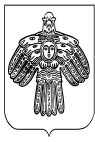 